Publicado en Sabadell (Barcelona) el 22/12/2023 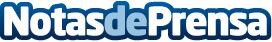 Repara tu Deuda Abogados nombra a una inteligencia artificial como su nueva directora ejecutivaEl despacho es el primero en aplicar la Ley de la Segunda Oportunidad en España desde 2015Datos de contacto:David GuerreroPrensa655956735Nota de prensa publicada en: https://www.notasdeprensa.es/repara-tu-deuda-abogados-nombra-a-una Categorias: Derecho Finanzas Inteligencia Artificial y Robótica Cataluña http://www.notasdeprensa.es